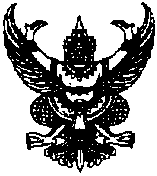 ที่ นศ ๘๖๐๐๒/ 		            			องค์การบริหารส่วนตำบลบ้านเนิน							หมู่ที่ 7 ตำบลบ้านเนิน อำเภอเชียรใหญ่							นศ  ๘๐๑๙๐                          มกราคม  2560 เรื่อง     ส่งรายงานผลการดำเนินการจัดซื้อจัดจ้างในรอบเดือน (แบบ สขร.๑)	เรียน    นายอำเภอเชียรใหญ่อ้างถึง	หนังสือด่วนที่สุด ที่  มท ๘๐๓๕.๔/ว ๒๖๐  ลงวันที่   ๑๒   เมษายน ๒๕๔๘สิ่งที่ส่งมาด้วย	แบบสรุปผลการดำเนินการจัดซื้อจัดจ้างในรอบเดือน   ธันวาคม  2559   จำนวน  ๑  ชุด		ตามหนังสือที่อ้างถึง จังหวัดแจ้งให้องค์กรปกครองส่วนท้องถิ่น ถือปฏิบัติตามพระราชบัญญัติข้อมูลข่าวสารของราชการ พ.ศ. ๒๕๔๐    และจัดส่งสำเนาแบบสรุปผลการดำเนินการจัดซื้อจัดจ้างในรอบเดือน(แบบ สขร.๑) แล้วจัดส่งให้อำเภอทราบทุกเดือน  นั้น		บัดนี้    องค์การบริหารส่วนตำบลบ้านเนิน     ขอรายงานสรุปผลการจัดซื้อจัดจ้างประจำเดือนธันวาคม  2559  ตามแบบรายงาน    (สขร.๑)    รายละเอียดปรากฏตามสิ่งที่ส่งมาด้วย		จึงเรียนมาเพื่อโปรดทราบ  ขอแสดงความนับถือ(นายประดิษฐ์   แย้มอิ่ม)นายกองค์การบริหารส่วนตำบลบ้านเนินกองคลังโทร. ๐๗๕-466120www.bannern.go.th            สรุปผลการดำเนินการจัดซื้อจัดจ้างในรอบเดือน   ธันวาคม   2559                                           (หน่วยงาน)  องค์การบริหารส่วนตำบลบ้านเนิน            สรุปผลการดำเนินการจัดซื้อจัดจ้างในรอบเดือน   ธันวาคม   2559                                           (หน่วยงาน)  องค์การบริหารส่วนตำบลบ้านเนิน(ลงชื่อ)...................................	นายประดิษฐ์  แย้มอิ่ม)       นายกองค์การบริหารส่วนตำบลบ้านเนินงบหน้าสรุปผลการพิจารณาการจัดซื้อจัดจ้างขององค์การบริหารส่วนตำบลบ้านเนินประจำเดือน  ธันวาคม    2559.ได้นำข้อมูลเกี่ยวกับการจัดซื้อจัดจ้างตามแบบ   สขร .1   (ประจำเดือน   ธันวาคม   พ.ศ. 2559  )(   /   )  เผยแพร่   เมื่อวันที่       เดือน  มกราคม  พ.ศ.  2560        โดยวิธี   ปิดประกาศ    ณ  ที่ทำการองค์การบริหารส่วนตำบลบ้านเนิน(       )  ไม่ได้นำข้อมูลเกี่ยวกับการจัดซื้อจัดจ้างตามแบบ  สขร. 1  เหตุเพราะ.......................................-.............................................................(ลงชื่อ)..............................................ผู้รายงาน										           (นายจรูญ  บุญชูวงศ์)									  	  รองปลัดองค์การบริหารส่วนตำบลลำดับที่งานจัดซื้อ/จัดจ้างวงเงินประมาณ(ราคากลาง)วิธีซื้อ/จ้างการเสนอราคาการเสนอราคาการพิจารณาคัดเลือกการพิจารณาคัดเลือกเหตุผลที่คัดเลือกโดยสังเขปลำดับที่งานจัดซื้อ/จัดจ้างวงเงินประมาณ(ราคากลาง)วิธีซื้อ/จ้างผู้เสนอราคาราคาที่เสนอผู้ที่ได้รับการคัดเลือกราคาเหตุผลที่คัดเลือกโดยสังเขป1.จัดซื้อวัสดุสำนักงานจำนวน 21 รายการ22,262ตกลงราคาร้านบูรพาเครื่องเชียน22,262ร้านบูรพาเครื่องเชียน22,262เป็นผู้มีอาชีพขายสิ่งของประเภทนี้โดยตรง2.จัดจ้างทำป้ายพระบรมฉายาลักณ์พร้อมโครงเคร่า4,316ตกลงราคาร้านบ่อล้อไวนิล4,316ร้านบ่อล้อไวนิล4,316เป้นผู้มีอาชีพทำงานจ้างประเภทนี้โดยตรง3จัดจ้างทำป้ายคำขวัญเมืองนคร1,800ตกลงราคาร้านบ่อล้อไวนิล1,800ร้านบ่อล้อไวนิล1,800เป้นผู้มีอาชีพทำงานจ้างประเภทนี้โดยตรง4.จัดจ้างถ่ายเอกสารเข้าเล่มร่างแผนพัฒนาสี่ปี จำนวน 32 เล่ม3,200ตกลงราคาร้าน คงเรืองซีร๊อกซ์3,200ร้าน คงเรืองซีร๊อกซ์3,200เป้นผู้มีอาชีพทำงานจ้างประเภทนี้โดยตรง5.จัดจ้างทำปฏิทินจำนวน 1,200 เล่ม36,000ตกลงราคาบ.โรงพิมพ์ดีชัย จำกัด36,000บ.โรงพิมพ์ดีชัย จำกัด36,000เป้นผู้มีอาชีพทำงานจ้างประเภทนี้โดยตรง6.จัดจ้างซ่อมรถฟาร์มแทรกเตอร์25,750ตกลงราคาร้านวิสูตรเซอร์วิส 25,750ร้านวิสูตรเซอร์วิส 25,750เป้นผู้มีอาชีพทำงานจ้างประเภทนี้โดยตรง7จัดจ้างประกอบอาหารอาหารว่างและเครื่องดื่มประชุมสภาสมัวิสามัญ 2/25594,250ตกลงราคานางสมทรง ป้องกัน4,250นางสมทรง ป้องกัน4,250เป็นผู้มีอาชีพประกอบอาหารโดยตรงลำดับที่งานจัดซื้อ/จัดจ้างวงเงินประมาณ(ราคากลาง)วิธีซื้อ/จ้างการเสนอราคาการเสนอราคาการพิจารณาคัดเลือกการพิจารณาคัดเลือกเหตุผลที่คัดเลือกโดยสังเขปลำดับที่งานจัดซื้อ/จัดจ้างวงเงินประมาณ(ราคากลาง)วิธีซื้อ/จ้างผู้เสนอราคาราคาที่เสนอผู้ที่ได้รับการคัดเลือกราคาเหตุผลที่คัดเลือกโดยสังเขป8จัดจ้างก่อสร้างประปาหมู่บ้านแบบบาดาลขนาดใหญ่ หมู่ที่ 3 บ้านสระโพธิ์ ต.บ้านกลาง1,956,000สอบราคา1หจก.นครศรีฯมอเตอร์2.หจก.แววมณีก่อสร้าง3.หจก.จันทร์ทองวิศวโยธา1,953,0001,955,0001,955,000หจก.นครศรีฯมอเตอร์1,950,000เป็นผู้ชนะการสอบราคา9จัดจ้างก่อสร้างระบบประปาหมู่บ้านแบบบาดาลขนาดใหญ่ หมู่ที่ 10 บ้านดอนบัวบก1,957,000สอบราคา1.หจก.แววมณีก่อสร้าง2.หจก.เทพหัสดินก่อสร้าง3.จันทร์ทองวิศวโยธา1,955,0001,900,0001,903,500หจก.เทพหัสดินก่อสร้าง1,900,000เป็นผู้ชนะการสอบราคาลำดับที่วิธีการจัดซื้อจัดจ้างจำนวนโครงการรวมวงเงินงบประมาณรวมราคากลางรวมราคาที่พิจารณาคัดเลือกวงเงินต่ำหรือสูงกว่าราคากลาง(+ สูง)  (-  ต่ำกว่า)หมายเหตุ1.จัดซื้อโดยวิธีตกลงราคา122,26222,26222,262--2.จัดจ้างโดยวิธีตกลงราคา673,51673,51673,516--3.จัดซื้อโดยวิธีสอบราคา23,913,0003,913,0003,850,000-(63,000)-4.จัดจ้างโดยวิธีสอบราคา--5.จัดจ้างโดยวิธีประกวดราคา--6.จัดจ้างโดยวิธีประกวดราคา--7.จัดซื้อจัดจ้างโดยวิธีพิเศษ/กรณีพิเศษ--8.จัดซื้อจัดจ้างโดยวิธีอีเล็กทรอนิกส์--รวม94,008,7784,008,7783,945,775-(63,000)-